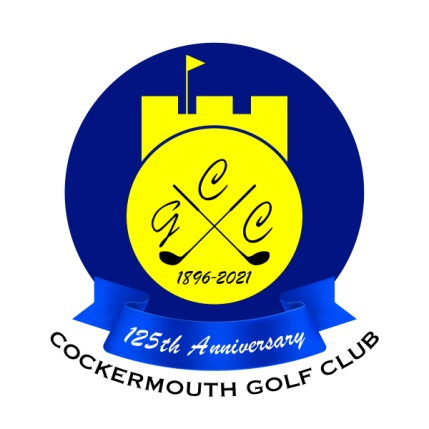 RESULT OF GOLF WEEK LADIES FOURSOMESSun 29th May 2022	Winners:		M Bird & P Wimpress			64 nett	Runners Up:	E Wilson & E McElhinney		67 nett	RESULT OF GOLF WEEK LADIES STABLEFORDWed 1st June 2022	Winner:			J Hadfield				42 pts	Runner Up:		J Alcock					41 pts	Two's			J Smith			9th					D Jackman		9thEach 2 worth £ 19